Accredited Counter Fraud Trainer (ACFT) Application Form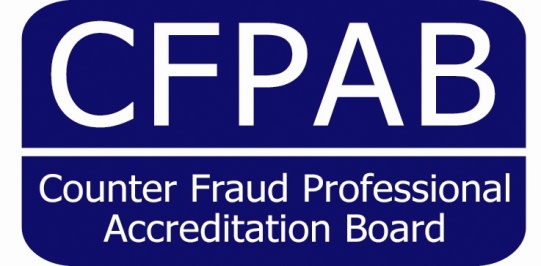 Please email your completed form to businessenquiry@northumbria.ac.uk. Name of CandidateName of Organisation Contact Address E-Mail Telephone Date of SubmissionDocuments